Women of the United Church  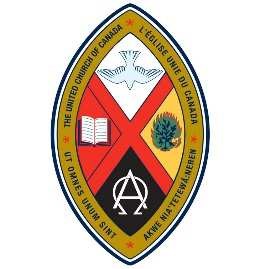 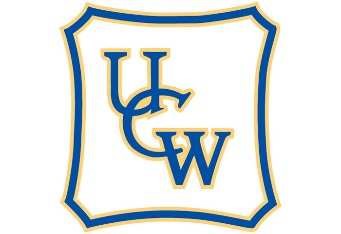 Chinook Winds and Northern Spirit RegionConference and Annual Meeting“We Are One”a look at Bias and RacismApril 27-29th, 2023FCJ Christian Life Centre219 – 19th Ave. SW, Calgary, ABGuest Speakers:  Adele Halliday, Anti-Racism and Equity Lead, https://united-church.ca/stories/fighting-racism-home-and-abroad-adele-hallidays-workLorna Berlinguette; Systemic Racism: A New Face Through Literature.Carolle Dallas-Arbuckle: The Healing Fund Cheryle Greyeyes: Elder and wisdom keeper of Cree NationAll Women of the Church are WelcomeWe last met in person in 2019.We think that you will enjoy and be enriched by the program we have prepared and by meeting and worshipping with other women once again. Registration includes accommodation and all meals, or if you live close by, you can choose to come for the day and go home at night. Free parking is available.Registration deadlines Please complete the Registration Form and mail with payment to the Registrar by March 24, 2023.  Commuters must register by April 17, 2023Make cheques payable to Women of the United Church (WUC) with Conference/Annual Meeting in the Memo line.Registrar: Adrine Giles, #413 – 14th St. E., Drumheller, AB T0J 0Y5; phone 403 823 6135, adrine@telus.net Financial Assistance is available.  See the next page for information on the Christensen/Dryburgh Fund.SPEAKERSAdele Halliday,. Is an experienced anti-racism educator, workshop leader, and award-winning writer, Adele has been involved in anti-racism work with churches in Canada and beyond for many years. She holds a Master of Education as well as a Master of Theological Studies, and is currently studying towards a Doctor of Education. Adele lives in Toronto, Ontario, Canada. https://united-church.ca/stories/fighting-racism-home-and-abroad-adele-hallidays-workLorna Berlingette, has been an enthusiastic United Church supporter all her life, attending Robertson-Wesley United Church in Edmonton since she was four. She taught English for 39 years, at Alberta College and NorQuest College, where she was also department head. For over 45 years she has belonged to DKG, an international women educator’s society, for which she is presently Area Representative for Canada.Cheryle Greyeyes Cheryle is a proud member of Muskeg Lake Cree Nation, Treaty 6, Saskatchewan and a vital member of University of Calgary community. Carolle Dallas-Arbuckle, National UCW Treasurer has been involved at all levels of UCW including president of Montreal and Ottawa Conference.******Thursday Entertainers; “The Strummers” from St Thomas United, Calgary. They perform a mix of genres - old rock and roll, folk. older country songs, hymns. They always include a time for requests.DO YOU NEED FUNDING TO ATTEND THE ANNUAL UCW CONFERENCE? The Christensen/Dryburgh Fund was established in 1976 to assist women with travel and education expenses.  You can find information about it at https://northernspiritrc.ca/programs/united-church-women/ Scroll down and click on “Christensen Dryburgh Memorial Education Fund”.  When you open this, you will get a one page application form.  Applications must be received before the event, and should be sent as soon as possible.  Application for funding is separate from event registration.  For more information, contact Adrine Giles, contact information under registration.Many churches and church women’s groups provide sponsorship to members attending educational events (often in return for a presentation from you, sharing what you learned, when you return!).  Ask your church whether this is something they are interested in doing.  HOW TO GET TO THE FCJ RETREAT AND CONFERENCE CENTRE:NORTHBOUND ON MACLEOD TRAIL:  Turn left on 17th Ave., and continue west until Centre Street; turn left.  At the “T” intersection, turn right, and then, just before the Cathedral, turn left.  (The Centre is located directly behind St. Mary’s Cathedral.)FROM DOWNTOWN CALGARY:  South on 1st Street SE to 18th Ave.  Turn right on 18th Ave. and continue west, turning left before the Cathedral.SOUTHBOUND ON DEERFOOT TRAIL:  Turn right on Memorial Drive, then take the 4th Ave. overpass to downtown.  Turn left on 1st Street SE and continue west, turning left before the Cathedral.IF COMING TO CALGARY BY GREYHOUND OR RED ARROW BUS:  Please contact registrar.HOPE TO SEE YOU AT THE FCJ CENTRE!